Practical assistance for Syrian Vulnerable Persons Resettlement scheme refugees.The consortium responsible for the welcome and integration of Syrian resettlement refugees is grateful to all who have contributed goods and/or funding to support the refugees. In the past year over 300 people have benefitted from this support, appreciating the ‘starter packs’ including food items, essential household goods and individual items.As further refugees arrive the consortium is seeking to continue this support, and suggests the donations below for anyone wishing to make a contribution: Essential food, household and general itemsPlease note that we have an abundance of clothes for all ages and baby equipment at present from previous donations, however the following would be useful if it could be offered by an organisation or group:General items such as: umbrellas, slippers, raincoats, school stationery, school bags, English or Arabic/English diaries for recording appointments, Basic English or English/Arabic language support books for children and adults, hot water bottles, clothes drying rails, new packs of underwear.Travel (2-pin to UK) adaptors: for charging smartphones etc. Vouchers: To be allocated by the team of key workers working individually with the families and in accordance to needs e.g. locally accessible supermarket, chemists, etc.Grocery shopping trolleys: For doing food shopping as families often have a 15-20min 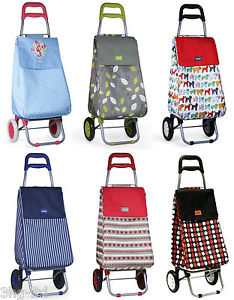 walk to the nearest/cheapest supermarket.Large cooking pots, frying pans and roasting trays: Many of the families requested these as they tend to make quite large quantities of rice/casseroles/soups etc.Ideal size (25-28cm; 11-15 litre capacity)Rugs: All families, without exception, were keen to get rugs for their homes within the first two weeks of arrival. As they mostly take their shoes off inside the home but are not used to laminate flooring/lino/tiles, they wanted to buy large rugs for their living room (e.g. 1.5m X 2m) and smaller rugs for bedrooms.Shoe racks: Same as above, families were keen to have storage for their shoes.Toilet/washing jug: A Bodna/Lota style toilet jug for washing (see image).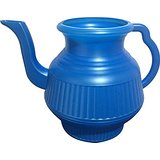 Basic Tool kits: simple kits for DIY jobs around the house (hammer, screwdrivers etc.)Translink transport cards: families have no transport in general and depend on public transport to get to their English classes and health appointments.Blenders:  The families have a tradition of using blenders to make humus and other Syrian typical dishes. This is much appreciated also by the families with very small children to prepare homemade baby food.Non-perishable food supplies:Biscuits DatesCereal (including variety packs) Cooking oil Long Life Milk Pasta Pasta Sauce Spaghetti Tinned ChickpeasTinned Fish Tinned Fruit  Tinned Potatoes Tinned Vegetables RicePlease note that most families will only eat Halal meat so please avoid tinned meats and mealsas well as any pork derivatives.Financial donations (cash) are also very helpful as we can purchase essential items for the families in accordance with their main needs, to be included into their ‘starter packs’.Anyone wishing to make a donation of any of the items listed or provide a financial contribution for their purchase should contact the consortium directly, contact Ligia Parizzi at lparizzi@brysongroup.org or 028 90325835 Ext. 208Details of the Refugee Trust Fund account will be emailed to anyone interested.